2023 CIRTA Board Meeting Dates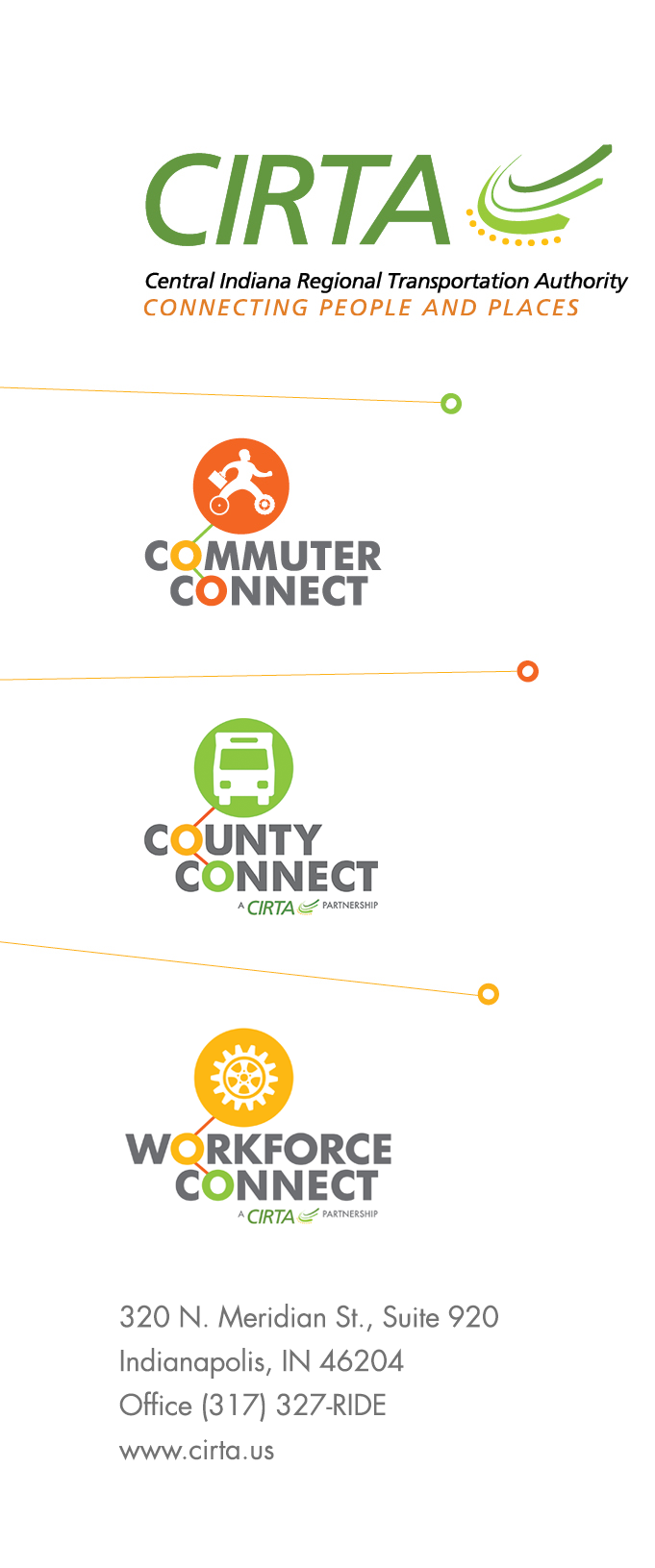 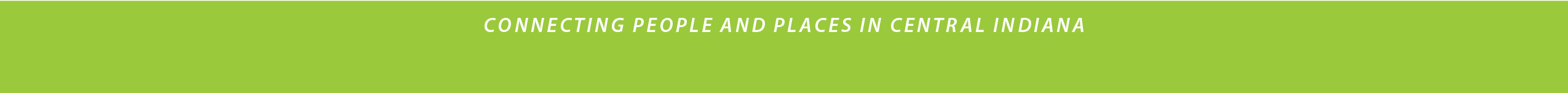 February 14, 2023April 11, 2023June 13, 2023August 15, 2023October 10, 2023December 12, 2023